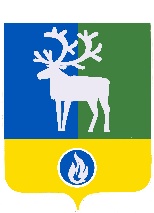 БЕЛОЯРСКИЙ РАЙОНХАНТЫ-МАНСИЙСКИЙ АВТОНОМНЫЙ ОКРУГ – ЮГРААДМИНИСТРАЦИЯ БЕЛОЯРСКОГО РАЙОНА ПРОЕКТПОСТАНОВЛЕНИЕот    ________   2022 года                                                                                      №  О внесении изменений в приложение к  постановлению администрации Белоярского района от   3 марта   2022 года № 172П о с т а н о в л я ю:Внести в приложение «Порядок  предоставления субсидий за счет средств бюджета Белоярского района, сформированного за счет средств бюджета Ханты – Мансийского автономного округа – Югры, юридическим лицам (за исключением государственных (муниципальных) учреждений), индивидуальным предпринимателям, физическим лицам в целях возмещения затрат в связи с производством и реализацией продукции животноводства в 2022 году» (далее – Порядок) к постановлению администрации Белоярского района от 3 марта 2022 года № 172 «О предоставлении субсидий на поддержку и развитие животноводства в 2022 году» следующие изменения:            1)в разделе  II  «Условия и порядок предоставления субсидий»:            а) подпункт 2 подпункта  2.1.1 пункта 2.1 изложить в следующей  редакции: «2) индивидуальные       предприниматели предоставляют выписку из книги учета доходов и расходов организаций и индивидуальных предпринимателей, применяющих упрощенную систему налогообложения, с приложением копий документов, подтверждающих фактические затраты на производство и реализацию продукции по видам деятельности, перечисленных в подпунктах «а - г» пункта 1.2.1 настоящего Порядка.»2. Опубликовать настоящее постановление в газете «Белоярские вести. Официальный выпуск».3. Настоящее постановление вступает в силу после его официального опубликования. 4. Контроль за выполнением постановления возложить на заместителя главы Белоярского района Ващука В.А.Глава Белоярского района                                                                                     С.П.Маненков